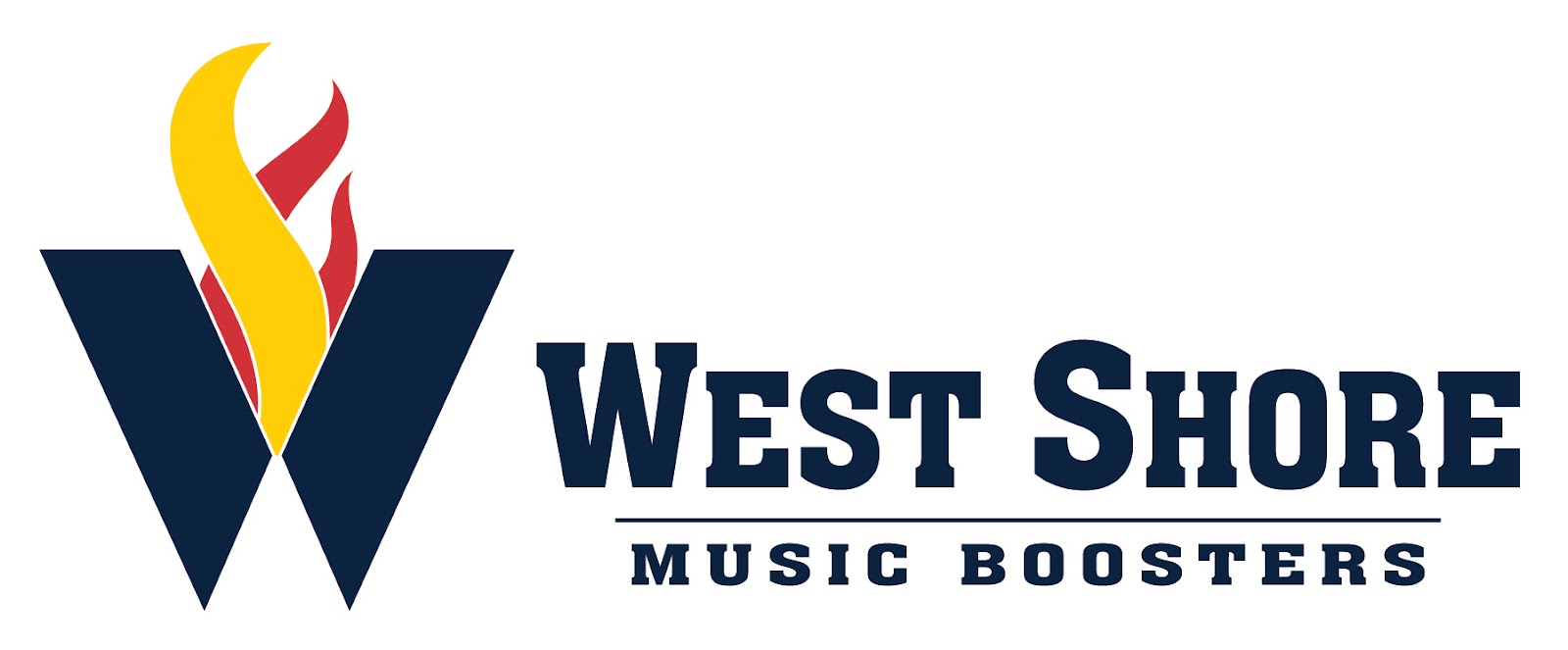 General Meeting MinutesSeptember 1, 2022Executive Members Present: Sandee Broersma, Jenn Dillman, Deb Lettich, Sheldon Rosenberger, Ben Rupp, Hope Rupp, Susan Sengoz, April StevensGeneral Members Present: Thomas Beaman, Debbie Hoak, Diana Hoffman, Amy Kerstetter, Cindy Kovacevic, Megan Leeds, Sue McCurdy, Deb Smith, Nancy Stout, Michelle VictorThe minutes of the August General Booster meeting were read. A motion to approve the minutes was made by Nancy Stout and was seconded by Susan Sengoz. The minutes were approved by general consent.The 2022 Budget has been approved.Fundraising updates:The car wash on August 27th made a profit of $2300!Little Caesar’s  sale made a $606 profit (to be split between Boosters and student accounts). Delivery is the week of September 19th.Chicken BBQ: presale orders are due by 9/2.Meal Pick Up is September 10th after the Senior Night CelebrationMeat Sticks: $530 profit to be split 50/50 between Boosters and student accounts. 5 cases have been ordered so far.Next up: R & K and Duth Mill Bulbs; Sponsor calendar will be set up for OctoberDisneyThe next payment is due 9/9. ($300)Spirit Wear Close Dates: 9/9 (main store) and 9/11 (marching band show shirts)Marching BandSenior Nights Marching band students will walk out as a group when the schools celebrate their senior football players and cheerleadersMarching Band Senior Night - September 10th @ 4:30 pmSeniors will walk with parents while their bios are read. Uniformed performance of the show Dunk-a-Director (car wash winner reward)Desserts available after celebration on the fieldTrunk or Treat: Thursday, October 13Set up cars 7:30 pm - 8: 30 pm and students will trick-or-treat at the end of practiceStadium Clean upSeptember 9, 15, 23, 30 and October 28Home Show Meeting: September 22Pit Pushing Help neededFootball help needed: filling water and putting on seat coversMarching Band Banquet: November 13